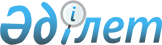 Об утверждении Правил определения предельной цены на розничную реализацию нефтепродуктов, на которые установлено государственное регулирование цен
					
			Утративший силу
			
			
		
					Постановление Правительства Республики Казахстан от 2 марта 2012 года № 287. Утратило силу постановлением Правительства Республики Казахстан от 3 апреля 2015 года № 196      Сноска. Утратило силу постановлением Правительства РК от 03.04.2015 № 196 (вводится в действие со дня его первого официального опубликования).ПРЕСС-РЕЛИЗ

 



      В соответствии с Законом Республики Казахстан от 20 июля 2011 года «О государственном регулировании производства и оборота отдельных видов нефтепродуктов» Правительство Республики Казахстан ПОСТАНОВЛЯЕТ:



      1. Утвердить прилагаемые Правила определения предельной цены на розничную реализацию нефтепродуктов, на которые установлено государственное регулирование цен.



      2. Настоящее постановление вводится в действие по истечении десяти календарных дней после первого официального опубликования.      Премьер-Министр

      Республики Казахстан                       К. Масимов

Утверждены         

постановлением Правительства

Республики Казахстан    

от 2 марта 2012 года № 287 

Правила

определения предельной цены на розничную реализацию

нефтепродуктов, на которые установлено государственное

регулирование цен

      1. Настоящие Правила определения предельной цены на розничную реализацию нефтепродуктов, на которые установлено государственное регулирование цен (далее - Правила) разработаны в соответствии с Законом Республики Казахстан от 20 июля 2011 года «О государственном регулировании производства и оборота отдельных видов нефтепродуктов» и устанавливают порядок определения предельной цены на розничную реализацию нефтепродуктов, на которые установлено государственное регулирование цен.



      2. В настоящих Правилах используются следующие основные понятия:



      1) мировая цена на нефть – средняя котировка цены в иностранной валюте стандартного сорта «Датированный Брент» (Brent Dtd) за соответствующий период на основании источника информации, включенного в Перечень официально признанных источников информации о рыночных ценах на сырую нефть и (или) газовый конденсат и нефтепродукты, утверждаемый постановлением Правительства Республики Казахстан;



      2) коэффициент баррелизации – коэффициент перевода единиц измерения из барреля в метрическую тонну с учетом фактической плотности и температуры добытой сырой нефти, приведенных к стандартным условиям измерения.



      Иные понятия и термины, используемые в Правилах, применяются в соответствии с действующим законодательством.



      3. Предельная цена на розничную реализацию нефтепродуктов, на которые установлено государственное регулирование цен, определяется на основе таблицы значений предельной цены на розничную реализацию нефтепродуктов в зависимости от мировой цены на нефть (далее - Таблица), которая разрабатывается уполномоченным органом в области производства нефтепродуктов по форме, приведенной в приложении к настоящим Правилам, на основе следующей формулы:

      

      где:



      1) P – значение предельной розничной цены соответствующего вида нефтепродукта;



      2) PBr – котировка мировой цены на нефть, переведенная по коэффициенту баррелизации;



      3) L – коэффициент перевода котировки цены на нефть в котировку цены на соответствующий вид нефтепродукта, сложившейся за два календарных года до периода расчета коэффициента;

      L=PNp / PBr ,

      PNp – котировка мировой цены на нефтепродукт, соответствующая нефтепродукту на который установлено государственное регулирование цен на основании источника информации, включенного в Перечень официально признанных источников информации о рыночных ценах на сырую нефть и (или) газовый конденсат и нефтепродукты, утверждаемый постановлением Правительства Республики Казахстан;



      4) TCEx – условное среднее значение транспортных расходов по доставке нефтепродуктов от рынков Европы (FOB Италия) до границы Республики Казахстан, включающих в себя фрахт (стоимость перевозки нефтепродуктов морским танкером от порта Новороссийск до Средиземноморья FOB Италия-Августа), расходы по перевалке (стоимость слива нефтепродуктов с железнодорожных цистерн, налив в резервуары хранилища в порту и налив с хранилища в танкер), железнодорожную транспортировку до границы Республики Казахстан (стоимость железнодорожной транспортировки от порта Новороссийск до границы Республики Казахстан);



      5) ECD – значение вывозной таможенной пошлины на соответствующий вид нефтепродукта, рассчитанной по формуле, утвержденной постановлением Правительства Республики Казахстан;



      6) С – курс доллара США к тенге по курсу Национального Банка Республики Казахстан, установленный на день предоставления Таблицы в уполномоченный орган, осуществляющий руководство в сферах естественных монополий и на регулируемых рынках (далее – Уполномоченный орган);



      7) Т – акциз на соответствующий вид нефтепродукта и налог на добавленную стоимость, утвержденные в соответствии с Кодексом Республики Казахстан «О налогах и других обязательных платежах в бюджет (Налоговый кодекс)» от 10 декабря 2008 года;



      8) TCDom – среднее арифметические значение стоимости перевозки нефтепродуктов железнодорожным транспортом по Республике Казахстан;



      9) S – расходы по хранению нефтепродуктов на нефтебазе в размере 3 %;



      10) Opex – сумма операционных расходов всех участников рынка нефтепродуктов в размере 10 %;



      11) М – маржа всех участников рынка нефтепродуктов в размере 15 %;



      12) Ki – коэффициент, определяемый в соответствии с пунктом 4 настоящих Правил;



      13) D – средняя плотность соответствующего вида нефтепродукта при стандартных условиях измерения, в соответствии с техническим паспортом завода-изготовителя Республики Казахстан, за исключением производителей нефтепродуктов малой мощности.



      4. Значение коэффициента Ki рассчитывается уполномоченным органом в области производства нефтепродуктов в зависимости от исторической динамики цен на соответствующие виды нефтепродуктов, сложившейся за два календарных года до периода расчета коэффициента, на каждое пороговое значение мировой цены на нефть с интервалом пять долларов США за одну метрическую тонну, по следующей формуле: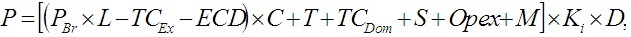 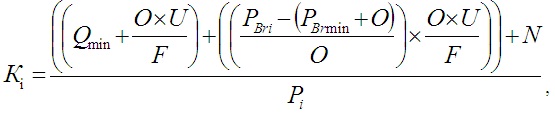       где:



      1) Qmin – минимальное значение розничной цены соответствующего вида нефтепродукта, сложившейся за два календарных года до периода расчета коэффициента;



      2) O – шаг интервала на нефть, равный пять долларов США за одну метрическую тонну;



      3) U – интервал между максимальным и минимальным значением розничной цены соответствующего вида нефтепродукта, сложившейся за два календарных года до периода расчета коэффициента;



      4) F – интервал между максимальным и минимальным значением мировой цены на нефть сорта Brent Dtd, соответствующий интервалу между максимальным и минимальным значением розничной цены соответствующего вида нефтепродукта, сложившейся за два календарных года до периода расчета коэффициента;



      5) PBri – котировка мировой цены на нефть, соответствующая каждому пороговому значению мировой цены на нефть, с интервалом пять долларов США за одну метрическую тонну;



      6) PBr min – котировка мировой цены на нефть, соответствующая минимальному значению розничной цены соответствующего вида нефтепродукта, сложившейся за два календарных года до периода расчета коэффициента;



      7) N – прогнозный уровень инфляции, определенный в прогнозе социально-экономического развития Республики Казахстан на пятилетний период, одобренного Правительством Республики Казахстан;



      8) Pi – значение предельной розничной цены соответствующего вида нефтепродукта, рассчитанная по формуле в соответствии с пунктом 3 настоящих Правил, без учета значения коэффициента Ki.



      5. Разработанная Таблица с приложением расчетов, обоснований и данных соответствующего источника информации представляется уполномоченным органом в области производства нефтепродуктов в Уполномоченный орган:



      1) ежегодно – не позднее пятнадцатого ноября года, предшествующего планируемому;



      2) при изменении более чем на 10 % одного и более показателей, указанных в подпунктах 5), 6) и 7) пункта 3 настоящих Правил, от соответствующих значений ранее утвержденных показателей – в течение десяти календарных дней с момента наступления таких изменений.



      6. Уполномоченный орган в области производства нефтепродуктов, ежемесячно, не позднее пятнадцатого числа, представляет в Уполномоченный орган сведения по мировой цене на нефть, сложившейся в период с пятнадцатого числа предыдущего календарного месяца по четырнадцатое число текущего календарного месяца.



      7. Уполномоченный орган, запрашивает дополнительную информацию в письменной форме, необходимую для установления предельной цены, которая предоставляется в течение пяти рабочих дней с даты получения уполномоченным органом в области производства нефтепродуктов соответствующего запроса.



      8. На основании Таблицы и сведений по мировой цене на нефть Уполномоченный орган устанавливает предельные цены на розничную реализацию нефтепродуктов путем принятия решения, которое принимается в форме приказа.



      9. Проект приказа об установлении предельной цены на розничную реализацию нефтепродуктов в течение трех рабочих дней направляется для согласования в уполномоченный орган в области производства нефтепродуктов и Министерство экономического развития и торговли Республики Казахстан.



      10. Приказ об установлении предельной цены на розничную реализацию нефтепродуктов (далее – Приказ) утверждается:



      1) на планируемый календарный год - не позднее пятнадцатого декабря года, предшествующего планируемому;



      2) на срок, оставшийся до завершения текущего календарного года, при изменении более чем на 10 % одного и более показателей, указанных в подпунктах 5), 6) и 7) пункта 3 настоящих Правил, не позднее пятнадцати рабочих дней с момента получения Таблицы в соответствии с подпунктом 2) пункта 5 настоящих Правил;



      3) на срок, оставшийся до завершения текущего календарного года, при изменении мировой цены на нефть, превышающем пределы одного порогового значения мировой цены на нефть в соответствии с Таблицей, - не позднее пятнадцати рабочих дней с момента получения данных по мировой цене на нефть в соответствии с пунктом 6 настоящих Правил.



      11. Приказ согласованный государственными органами и подписанный руководителем Уполномоченного органа, либо лицом его замещающим подлежит размещению на Интернет-ресурсах Уполномоченного органа и уполномоченного органа в области производства нефтепродуктов, в течение трех рабочих дней со дня согласования.



      12. Требования настоящих Правил не распространяются на сделки, подлежащие контролю при трансфертном ценообразовании, осуществляемому в соответствии с законодательством Республики Казахстан о трансфертном ценообразовании.

Приложение           

к Правилам определения предельной

цены на розничную реализацию  

нефтепродуктов, на которые   

установлено государственное   

регулирование цен       

Таблица значений предельной цены на розничную реализацию

нефтепродуктов в зависимости от мировой цены на нефть
					© 2012. РГП на ПХВ «Институт законодательства и правовой информации Республики Казахстан» Министерства юстиции Республики Казахстан
				№

п/пПорог мировой цены,

$/барПредельная

розничная цена

на ДТ, тг/лПредельная

розничная цена

на Аи-80, тг/лПредельная

розничная цена

на Аи-92/93,

тг/л1.2.3.4.5.6.7.8.9.10.11.12.13.14.15.16.17.18.19.20.